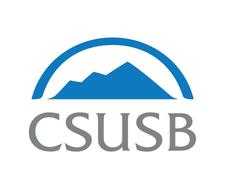 STAFF COUNCILAGENDAJune 26, 20192:00 – 3:30pm  CE-336New BusinessApprove meeting minutes from 6.12.19Orientation of new SC members(Garcia)Staff Awesomeness webpage (Bookman) Old BusinessEstablishing a committee for the Executive Committee Elections (Garcia)Ordering and storing Cody Champ Packs itemsOfficer ReportsChairVice ChairSecretaryTreasurerCommittee UpdatesOne-Minute ItemsDates to KnowAugie Awards (Hunsaker)Adjournment   Next Meeting: 	July 10, 2019Time: 2:00-3:30pmLocation: TBD